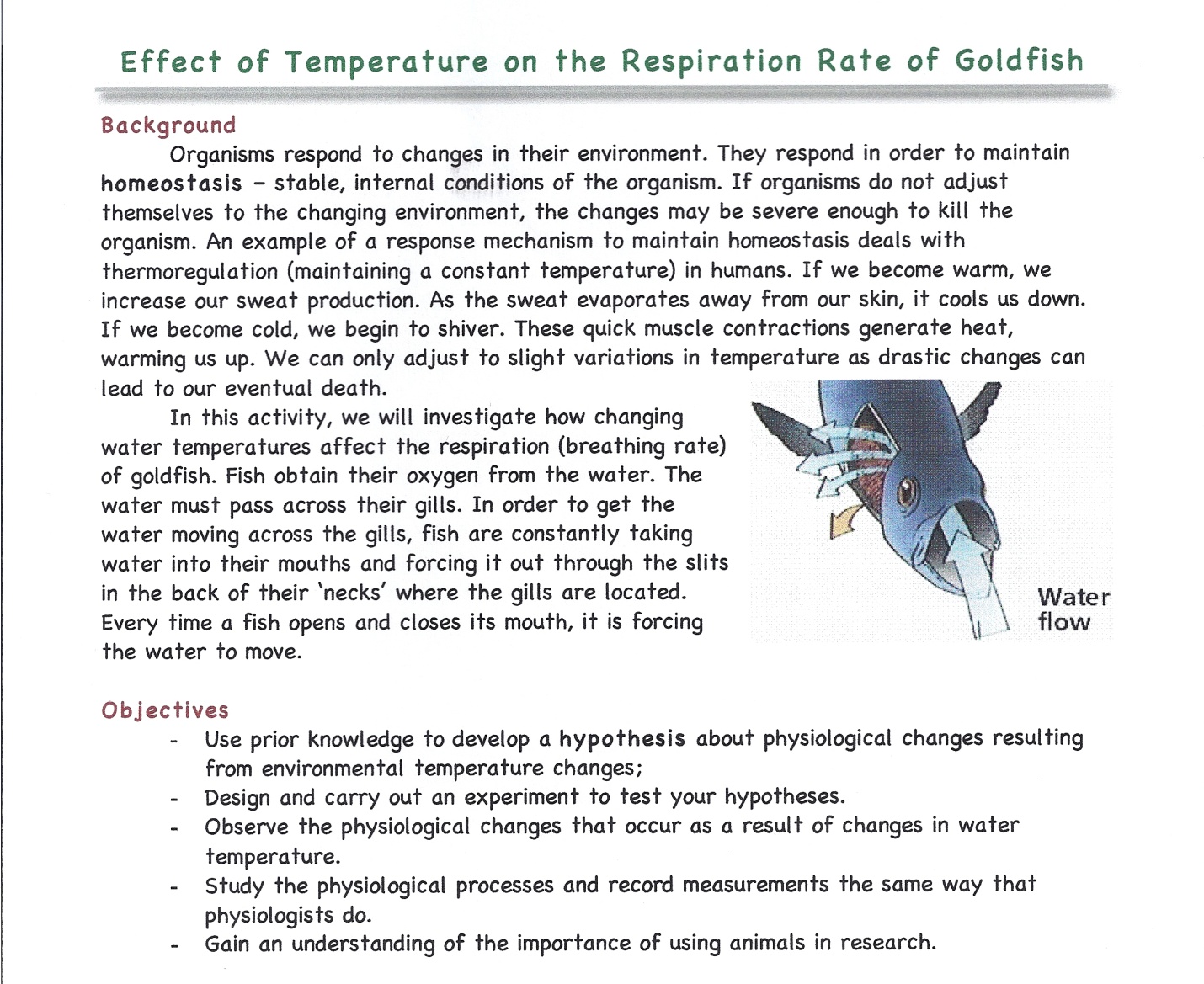 Life Science Class fish respiration ratesLab will be experiments with fish breathing rates using living goldfish. Prior to class, please answer these questions:Look up the normal resting breathing rate of a fish (we will use goldfish in class) ___________Without looking at any sources, answer the following questions as to what you think will happen.  After experimenting in class, you will see if your hypothetical guess is correct!What do you think will happen to the breathing rate if the water is warmed up 10 degrees? Will the breathing rate go up or down? _____________________What do you think will happen to the breathing rate if the water is cooled 10 degrees from where we started? ________________________________